LOKALIZACJADzielnica: Prądnik BiałyGłówna lokalizacja: Krowoderskich Zuchów  działki nr: 167/16 i 167/24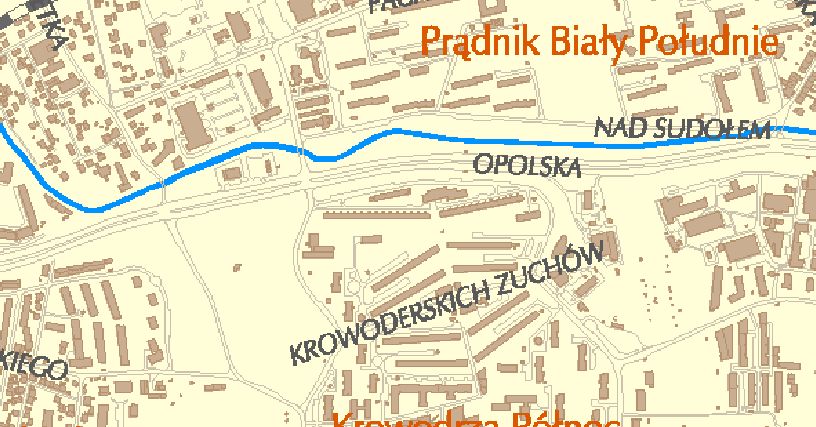 STAN FAKTYCZNYW latach 70-tych ub. w momencie kiedy powstawało osiedle nazwane „Osiedlem 30-lecia” mieszkańcom bardzo zależało na dogodnym dojeździe do centrum miasta i możliwości wypoczynku. W większości przy pomocy tzw. czynów społecznych zagospodarowano tereny wokół budynków. Niejednokrotnie z własnych pieniędzy inwestowano w zieleń kupując i sadząc różnego rodzaju drzewa (orzechy włoskie, różne iglaki i krzewy). Tymczasem w miarę upływu czasu na tym terenie powstają różne dziwne i nawet szpecące otoczenie dziwolągi, (fot. nr 1),a zasadzoną zieleń zniszczono. Sklep rybny z salą konsumpcyjną w postaci namiotu (fot. nr 2 i 3), sklep żabka wokół którego aż trzy różne instytucje zbudowały paczkomaty. Zaśmiecono i zabudowano szafami powstałe budynki. Okna naszego budynku zamiast na piękną do niedawna zieleń skierowane są na zaplecza tych obiektów (fot. nr 4, 5 i 6   ).Minęło prawie 50 lat. Pierwsi mieszkańcy odeszli, napłynęli nowi najczęściej wynajmując mieszkania, ale część pozostała. Są to już dziś sędziwi seniorzy potrzebujący spokoju i opieki. Takie wyjście przed budynek i relaks wśród nawet tej skromnej oazy wśród ptaków, które jeszcze gnieżdżą się na okolicznych drzewach daje im dużo radości. Niestety w pobliżu nie ma nawet ławeczki, a te które kiedyś były wzdłuż ulicy Rusznikarskiej Deptak zostały z niewiadomych powodów usunięte. Tak, że w wielu przypadkach niepełnosprawni seniorzy mają trudności z dojściem do przychodni znajdującej się przy ulicy Rusznikarskiej.OPIS PROJEKTUProjekt zakłada:1)uporządkowanie terenu, budowę alejki parkowej o szer. 2,5 m z nawierzchnią przepuszczającą wodę opadową będącej miejscem wypoczynku dla okolicznych mieszkańców i długości ok. 80m2) zagospodarowanie terenu zielonego w tym zaprojektowanie terenu i nasadzenie roślin oczyszczających powietrze, kwiatami i krzewami, który nie wymagałby dużej pielęgnacji. 3) ustawienie 3 ławek i koszy na śmieci na skwerku przed budynkiem nr 19 (schemat na rysunku nr 1)4) ustawienie 3 ławek i koszy na śmieci na trasie Krowoderskich Zuchów – Rusznikarska (schemat rysunek nr 2).UZASADNIENIE PROJEKTU1) brak zagospodarowania terenów zielonych.2) umożliwi wypoczynek seniorom i osobom z dziećmi oraz właścicielom zwierząt.3) Realizacja projektu przyczyni się do poprawy estetyki nieruchomości a zagospodarowanie terenów zielonych  poprawi jakość życia mieszkańców Charakterystyka długoterminowych skutków: Realizacja projektu przyczyni się do poprawy estetyki nieruchomości a zagospodarowanie terenów zielonych poprawi jakość życia mieszkańców jak i korzystających z przychodni. Koniec roku 2023 i początek roku 2024.NazwaOpisKosztzieleńprojekt, nasadzenia roślinami oczyszczającymi powietrze, trawy łąkowe40 000,00 PLNalejka spacerowaWykonanie przepuszczalnej podbudowy i nawierzchni 180 000,00 PLNMontaż trzech ławekMontaż trzech ławekWzdłuż nowo powstałej alejki. Rysunek 1Na trasie Kr. Zuchów – Rusznikarska. Rysunek 2140 000,00 PLNKOSZTORYSKOSZTORYSKOSZTORYSNazwaOpisDatazieleńprojekt, założenie kompozycji traw 1200m2 x 40 =  72 000,00 PLNI,II kwartał 2022 r.alejka spacerowawbudowanie krawężników, wykonanie przepuszczalnej podbudowy oraz ułożenie nawierzchni pochłaniającej wodę (np.: Ekoway, płyty deptakowe lub ażurowe i.t.p.) długość 80m szer. 2,5m  x 300,00 = 60 000PLNI,II kwartał 2022 r.Zakup i ustawienie ławekOraz koszy na śmiecitrzech wzdłuż nowopowstałej alejce i trzech wzdłuż trasy Kr. Zuchów - Rusznikarska 6 x 2 000,00 = 12 000PLNKosze 6 x 700,00 = 4 200,00PLNRazem 148 000,00PLNI,II kwartał 2022 r.HARMONOGRAM DZIAŁAŃHARMONOGRAM DZIAŁAŃHARMONOGRAM DZIAŁAŃ